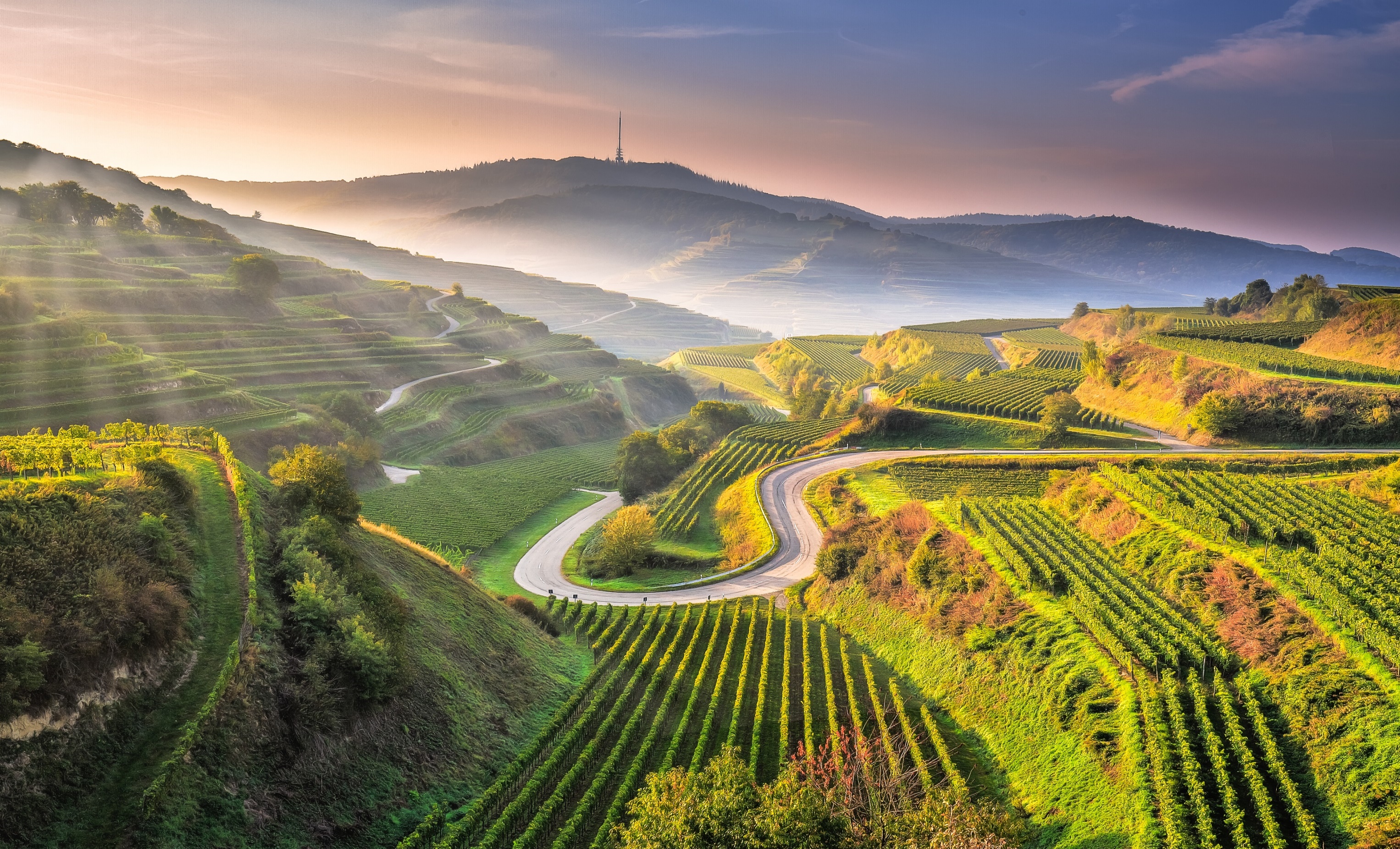 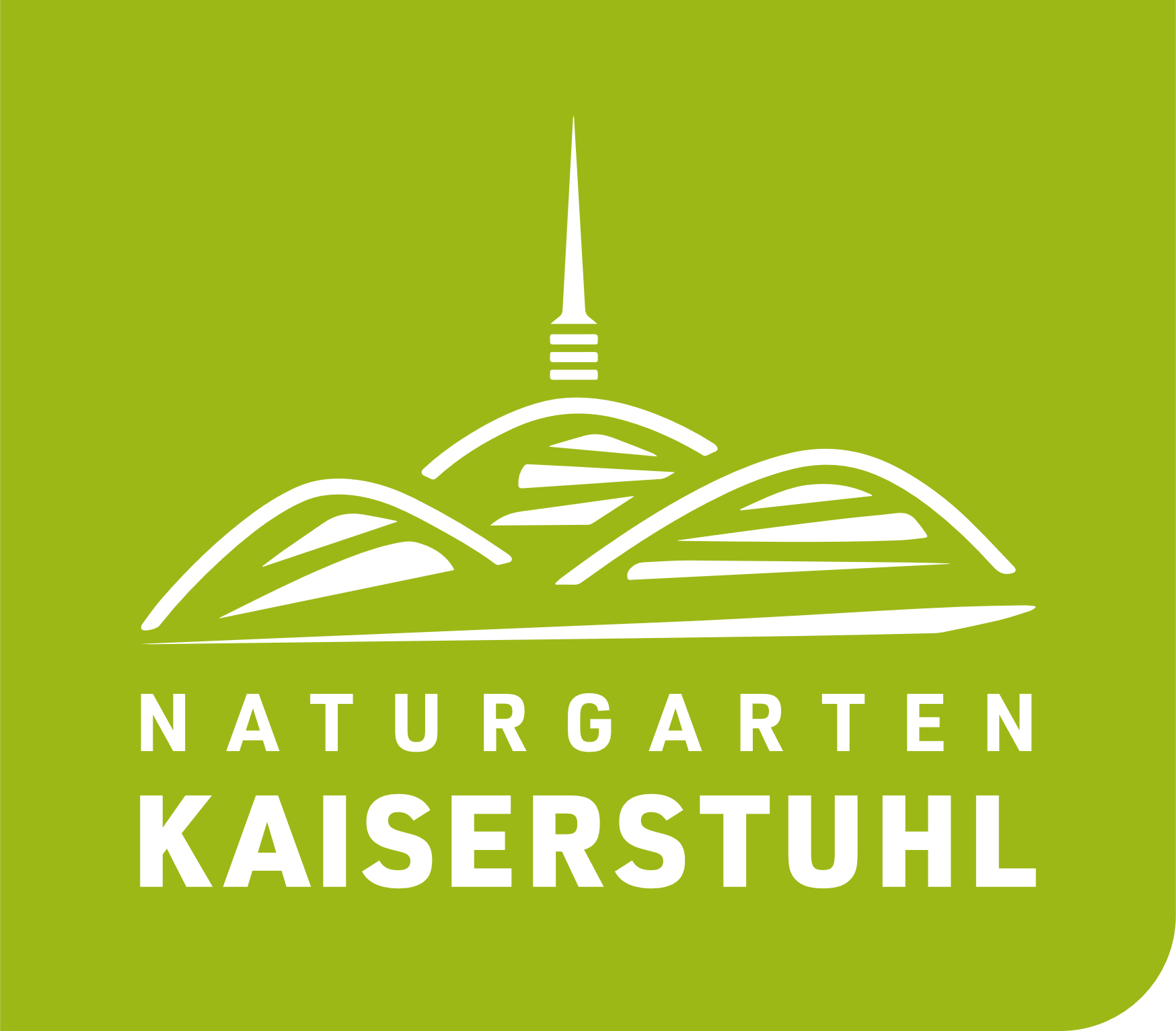 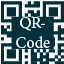 >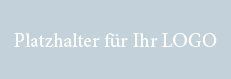 